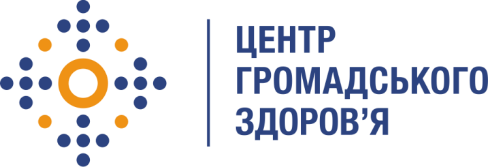 Державна установа «Центр громадського здоров’яМіністерства охорони здоров’я України» оголошує конкурс на відбірКонсультанта з вдосконалення керівних принципів кодування захворюваності та смертності, зумовлених ВІЛ, відповідно до МКХв рамках проекту «Підтримка системи епідеміологічного нагляду за ВІЛ і системи управління/поліпшення якості лабораторій Міністерства охорони здоров'я України, покращення використання стратегічної інформації та pозбудова потенціалу громадської охорони здоров'я в рамках Надзвичайної ініціативи Президента США з надання допомоги у боротьбі з ВІЛ/СНІД (PEPFAR)» ( SILab)Назва позиції: Консультант з вдосконалення керівних принципів кодування захворюваності та смертності, зумовлених ВІЛ, відповідно до Міжнародної класифікації хворобКількість позицій: 1Період надання послуг: серпень – вересень 2021 рокуКількість днів надання послуг: 15 днівЗагальна інформація: Конкурс проводиться в рамках проекту «Підтримка системи епідеміологічного нагляду за ВІЛ і системи управління/поліпшення якості лабораторій Міністерства охорони здоров'я України, покращення використання стратегічної інформації та розбудова потенціалу громадської охорони здоров'я в рамках Надзвичайної ініціативи Президента США з надання допомоги у боротьбі з ВІЛ/СНІД (PEPFAR)», що впроваджується Державною установою «Центр громадського здоров'я Міністерства охорони здоров’я України» (далі – ДУ «Центр громадського здоров'я МОЗ України», ЦГЗ) за підтримки Федерального агентства «Центри контролю та профілактики захворювань США» (CDC) в рамках Надзвичайної ініціативи Президента США з надання допомоги у боротьбі з ВІЛ/СНІД (PEPFAR). Завдання:Аналіз міжнародних підходів до кодування захворюваності та смертності, зумовлених ВІЛ, відповідно до Міжнародної класифікації хвороб-10 при коінфекціях. Адаптація кодування захворюваності та смертності, зумовлених ВІЛ, до Міжнародної класифікації хвороб -11. Розробка рекомендацій щодо внесення змін до кодування захворюваності та смертності, зумовлених ВІЛ, відповідно до Міжнародної класифікації хвороб, до відповідної нормативно – правової бази.Узгодження проекту змін до кодування захворюваності та смертності, зумовлених ВІЛ, відповідно до Міжнародної класифікації хвороб з представниками Замовника.  Вимоги до кандидатів: Вища медична освіта; Знання українських та міжнародних рекомендацій, інших нормативних документів у сфері ВІЛ/СНІДу. Досвід роботи у розробці нормативно-правової, методологічної документації.  Гарне знання ділової української та англійської мови;Належний рівень роботи з комп’ютером, знання MS OfficeОсобисті якості та навички: особа, яка обіймає цю посаду, має бути дисциплінованою, мати відмінні комунікативні навички, бути організованою, уважною до деталей, бути дипломатичною і тактовною, вміти виконувати всі завдання вчасно, мати здатність як до самостійної, так і до командної роботи.Резюме українською та англійською мовами мають бути надіслані електронною поштою на електронну адресу: vacancies@phc.org.ua із копією на v.martsynovska@phc.org.ua. В темі листа, будь ласка, зазначте: 295-2021 Консультант з вдосконалення керівних принципів кодування захворюваності та смертності, зумовлених ВІЛ, відповідно до Міжнародної класифікації хвороб»Термін подання документів – до 30 липня 2021 року, реєстрація документів завершується о 18:00.За результатами відбору резюме успішні кандидати будуть запрошені до участі у співбесіді. У зв’язку з великою кількістю заявок, ми будемо контактувати лише з кандидатами, запрошеними на співбесіду (тобто вони стають учасниками конкурсу). Умови завдання та контракту можуть бути докладніше обговорені під час співбесіди.Державна установа «Центр громадського здоров’я Міністерства охорони здоров’я України» залишає за собою право повторно розмістити оголошення про конкурс, скасувати конкурс, запропонувати договір з іншою тривалістю.